Clubs and Societies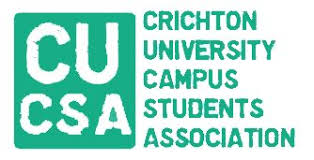  Grant 2020/21Please note – ONE GRANT APPLICATION FORM PER CLAIM.There is a limit of 2 applications each year – one in each semester.  No applications will be considered after 1st May each year.Please fill in the form in BLACK INK and BLOCK CAPITALSBasic Information Costs and FundingMinimum grant required for the project to go ahead (£): ………………………………………………….If you are applying for more than £100 the committee will invite you to an informal discussion to find out more about your application.Breakdown of costs, please attach any quotes you have (please be accurate)Item(£)Total